Publicado en Madrid el 25/03/2024 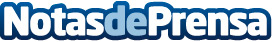 8 estrategias para optimizar el proceso de recobro, según GDS ModellicaGDS Modellica ha desarrollado Digital Collections, una solución de fácil implementación que permite contar con un sistema inteligente de cobranza digital más rentable y con menos riesgos. Un mayor y mejor recobro de la deuda se traduce en un incremento de la eficiencia y la rentabilidad financiera Anticiparse a la entrada en mora del cliente es la mejor de las estrategias para disminuir la cartera en mora, mejorar la rentabilidad y fidelidad de los clientesDatos de contacto:En Ke Medio Broadcasting S.L.DG917292470Nota de prensa publicada en: https://www.notasdeprensa.es/8-estrategias-para-optimizar-el-proceso-de_1 Categorias: Nacional Franquicias Finanzas Marketing Emprendedores Software Ciberseguridad Webinars Innovación Tecnológica Consultoría http://www.notasdeprensa.es